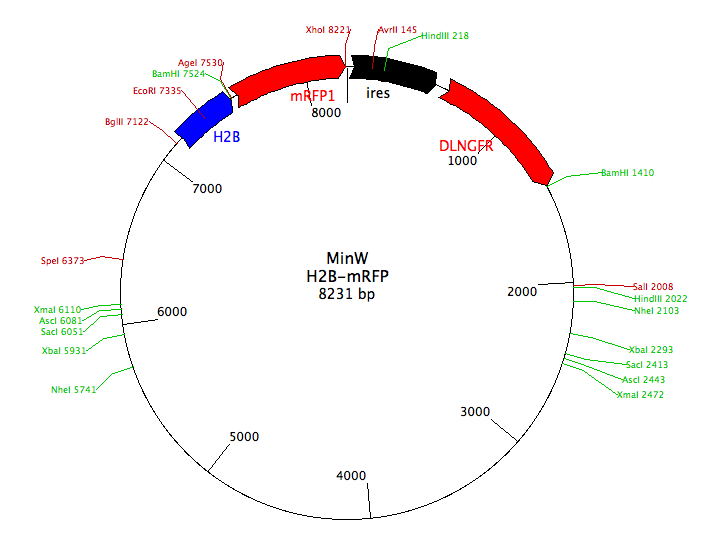 LOCUS       MinW H2B-mRFP swappable 8231 bp    DNA     circular DEFINITION  Ligation of MinW (EcoRI/BglII) (This sequence has been entered manua            lly.Francesco MarangoniFragment of MinW, was cut with EcoRI at pos            ition 1429), pHIV H2B-mRFP* (BglII/MfeI) (This sequence has been ent            ered manually.Francesco MarangoniAmplify and cut BglII - MfeICro            pped from pHIV H2B-mRFP to fragment (4414-5528).Fragment of pHIV H2            B-mRFP*, was cut with BglII at position 3)FEATURES             Location/Qualifiers     misc_feature    7536..8220                     /gene="mRFP1"     misc_feature    7150..7524                     /gene="H2B"BASE COUNT     1845 a   2333 c   2200 g   1853 tORIGIN        1 ccgccccccc cccctaacgt tactggccga agccgcttgg aataaggccg gtgtgcgttt       61 gtctatatgt tattttccac catattgccg tcttttggca atgtgagggc ccggaaacct      121 ggccctgtct tcttgacgag cattcctagg ggtctttccc ctctcgccaa aggaatgcaa      181 ggtctgttga atgtcgtgaa ggaagcagtt cctctggaag cttcttgaag acaaacaacg      241 tctgtagcga ccctttgcag gcagcggaac cccccacctg gcgacaggtg cctctgcggc      301 caaaagccac gtgtataaga tacacctgca aaggcggcac aaccccagtg ccacgttgtg      361 agttggatag ttgtggaaag agtcaaatgg ctctcctcaa gcgtattcaa caaggggctg      421 aaggatgccc agaaggtacc ccattgtatg ggatctgatc tggggcctcg gtgcacatgc      481 tttacatgtg tttagtcgag gttaaaaaac gtctaggccc cccgaaccac ggggacgtgg      541 ttttcctttg aaaaacacga tgataatatg gccacaacca tgggggcagg tgccaccggc      601 cgcgctatgg acgggccgcg cctgctgctg ttgctgcttc tgggggtgtc ccttggaggt      661 gccaaggagg catgccccac aggcctgtac acacacagcg gtgagtgctg caaagcctgc      721 aacctgggcg agggtgtggc ccagccttgt ggagccaacc agaccgtgtg tgagccctgc      781 ctggacagcg tgacgttctc cgacgtggtg agcgcgaccg agccgtgcaa gccgtgcacc      841 gagtgcgtgg ggctccagag catgtcggcg ccgtgcgtgg aggccgacga cgccgtgtgc      901 cgctgcgcct acggctacta ccaggatgag acgactgggc gctgcgaggc gtgccgcgtg      961 tgcgaggcgg gctcgggcct cgtgttctcc tgccaggaca agcagaacac cgtgtgcgag     1021 gagtgccccg acggcacgta ttccgacgag gccaaccacg tggacccgtg cctgccctgc     1081 accgtgtgcg aggacaccga gcgccagctc cgcgagtgca cacgctgggc cgacgccgag     1141 tgcgaggaga tccctggccg ttggattaca cggtccacac ccccagaggg ctcggacagc     1201 acagccccca gcacccagga gcctgaggca cctccagaac aagacctcat agccagcacg     1261 gtggcaggtg tggtgaccac agtgatgggc agctcccagc ccgtggtgac ccgaggcacc     1321 accgacaacc tcatccctgt ctattgctcc atcctggctg ctgtggttgt gggccttgtg     1381 gcctacatag ccttcaagag gtgatagatg gatcctaatc aacctctgga ttacaaaatt     1441 tgtgaaagat tgactggtat tcttaactat gttgctcctt ttacgctatg tggatacgct     1501 gctttaatgc ctttgtatca tgctattgct tcccgtatgg ctttcatttt ctcctccttg     1561 tataaatcct ggttgctgtc tctttatgag gagttgtggc ccgttgtcag gcaacgtggc     1621 gtggtgtgca ctgtgtttgc tgacgcaacc cccactggtt ggggcattgc caccacctgt     1681 cagctccttt ccgggacttt cgctttcccc ctccctattg ccacggcgga actcatcgcc     1741 gcctgccttg cccgctgctg gacaggggct cggctgttgg gcactgacaa ttccgtggtg     1801 ttgtcgggga aatcatcgtc ctttccttgg ctgctcgcct gtgttgccac ctggattctg     1861 cgcgggacgt ccttctgcta cgtcccttcg gccctcaatc cagcggacct tccttcccgc     1921 ggcctgctgc cggctctgcg gcctcttccg cgtcttcgcc ttcgccctca gacgagtcgg     1981 atctcccttt gggccgcctc cccgcctgtc gacctgcagc caagcttatc gataaaataa     2041 aagattttat ttagtctcca gaaaaagggg ggaatgaaag accccacctg taggtttggc     2101 aagctagctt aagtaacgcc attttgcaag gcatggaaaa tacataactg agaatagaga     2161 agttcagatc aaggttagga acagagagac agcagaatat gggccaaaca ggatatctgt     2221 ggtaagcagt tcctgccccg gctcagggcc aagaacagat ggtccccaga tgcggtcccg     2281 ccctcagcag tttctagaga accatcagat gtttccaggg tgccccaagg acctgaaatg     2341 accctgtgcc ttatttgaac taaccaatca gttcgcttct cgcttctgtt cgcgcgcttc     2401 tgctccccga gctcaataaa agagcccaca acccctcact cggcgcgcca gtcctccgat     2461 agactgcgtc gcccgggtac ccgtgtatcc aataaaccct cttgcagttg catccgactt     2521 gtggtctcgc tgttccttgg gagggtctcc tctgagtgat tgactacccg tcagcggggg     2581 tctttcatgg gtaacagttt cttgaagttg gagaacaaca ttctgagggt aggagtcgaa     2641 tattaagtaa tcctgactca attagccact gttttgaatc cacatactcc aatactcctg     2701 aaatagttca ttatggacag cgcagaagag ctggggagaa ttaattcgta atcatggtca     2761 tagctgtttc ctgtgtgaaa ttgttatccg ctcacaattc cacacaacat acgagccgga     2821 agcataaagt gtaaagcctg gggtgcctaa tgagtgagct aactcacatt aattgcgttg     2881 cgctcactgc ccgctttcca gtcgggaaac ctgtcgtgcc agctgcatta atgaatcggc     2941 caacgcgcgg ggagaggcgg tttgcgtatt gggcgctctt ccgcttcctc gctcactgac     3001 tcgctgcgct cggtcgttcg gctgcggcga gcggtatcag ctcactcaaa ggcggtaata     3061 cggttatcca cagaatcagg ggataacgca ggaaagaaca tgtgagcaaa aggccagcaa     3121 aaggccagga accgtaaaaa ggccgcgttg ctggcgtttt tccataggct ccgcccccct     3181 gacgagcatc acaaaaatcg acgctcaagt cagaggtggc gaaacccgac aggactataa     3241 agataccagg cgtttccccc tggaagctcc ctcgtgcgct ctcctgttcc gaccctgccg     3301 cttaccggat acctgtccgc ctttctccct tcgggaagcg tggcgctttc tcatagctca     3361 cgctgtaggt atctcagttc ggtgtaggtc gttcgctcca agctgggctg tgtgcacgaa     3421 ccccccgttc agcccgaccg ctgcgcctta tccggtaact atcgtcttga gtccaacccg     3481 gtaagacacg acttatcgcc actggcagca gccactggta acaggattag cagagcgagg     3541 tatgtaggcg gtgctacaga gttcttgaag tggtggccta actacggcta cactagaagg     3601 acagtatttg gtatctgcgc tctgctgaag ccagttacct tcggaaaaag agttggtagc     3661 tcttgatccg gcaaacaaac caccgctggt agcggtggtt tttttgtttg caagcagcag     3721 attacgcgca gaaaaaaagg atctcaagaa gatcctttga tcttttctac ggggtctgac     3781 gctcagtgga acgaaaactc acgttaaggg attttggtca tgagattatc aaaaaggatc     3841 ttcacctaga tccttttaaa ttaaaaatga agttttaaat caatctaaag tatatatgag     3901 taaacttggt ctgacagtta ccaatgctta atcagtgagg cacctatctc agcgatctgt     3961 ctatttcgtt catccatagt tgcctgactc cccgtcgtgt agataactac gatacgggag     4021 ggcttaccat ctggccccag tgctgcaatg ataccgcgag acccacgctc accggctcca     4081 gatttatcag caataaacca gccagccgga agggccgagc gcagaagtgg tcctgcaact     4141 ttatccgcct ccatccagtc tattaattgt tgccgggaag ctagagtaag tagttcgcca     4201 gttaatagtt tgcgcaacgt tgttgccatt gctacaggca tcgtggtgtc acgctcgtcg     4261 tttggtatgg cttcattcag ctccggttcc caacgatcaa ggcgagttac atgatccccc     4321 atgttgtgca aaaaagcggt tagctccttc ggtcctccga tcgttgtcag aagtaagttg     4381 gccgcagtgt tatcactcat ggttatggca gcactgcata attctcttac tgtcatgcca     4441 tccgtaagat gcttttctgt gactggtgag tactcaacca agtcattctg agaatagtgt     4501 atgcggcgac cgagttgctc ttgcccggcg tcaatacggg ataataccgc gccacatagc     4561 agaactttaa aagtgctcat cattggaaaa cgttcttcgg ggcgaaaact ctcaaggatc     4621 ttaccgctgt tgagatccag ttcgatgtaa cccactcgtg cacccaactg atcttcagca     4681 tcttttactt tcaccagcgt ttctgggtga gcaaaaacag gaaggcaaaa tgccgcaaaa     4741 aagggaataa gggcgacacg gaaatgttga atactcatac tcttcctttt tcaatattat     4801 tgaagcattt atcagggtta ttgtctcatg agcggataca tatttgaatg tatttagaaa     4861 aataaacaaa taggggttcc gcgcacattt ccccgaaaag tgccacctga cgtctaagaa     4921 accattatta tcatgacatt aacctataaa aataggcgta tcacgaggcc ctttcgtctc     4981 gcgcgtttcg gtgatgacgg tgaaaacctc tgacacatgc agctcccgga gacggtcaca     5041 gcttgtctgt aagcggatgc cgggagcaga caagcccgtc agggcgcgtc agcgggtgtt     5101 ggcgggtgtc ggggctggct taactatgcg gcatcagagc agattgtact gagagtgcac     5161 catatgcggt gtgaaatacc gcacagatgc gtaaggagaa aataccgcat caggcgccat     5221 tcgccattca ggctgcgcaa ctgttgggaa gggcgatcgg tgcgggcctc ttcgctatta     5281 cgccagctgg cgaaaggggg atgtgctgca aggcgattaa gttgggtaac gccagggttt     5341 tcccagtcac gacgttgtaa aacgacggcg caaggaatgg tgcatgcaag gagatggcgc     5401 ccaacagtcc cccggccacg gggcctgcca ccatacccac gccgaaacaa gcgctcatga     5461 gcccgaagtg gcgagcccga tcttccccat cggtgatgtc ggcgatatag gcgccagcaa     5521 ccgcacctgt ggcgccggtg atgccggcca cgatgcgtcc ggcgtagagg cgattagtcc     5581 aatttgttaa agacaggata tcagtggtcc aggctctagt tttgactcaa caatatcacc     5641 agctgaagcc tatagagtac gagccataga taaaataaaa gattttattt agtctccaga     5701 aaaagggggg aatgaaagac cccacctgta ggtttggcaa gctagcttaa gtaacgccat     5761 tttgcaaggc atggaaaata cataactgag aatagagaag ttcagatcaa ggttaggaac     5821 agagagacag cagaatatgg gccaaacagg atatctgtgg taagcagttc ctgccccggc     5881 tcagggccaa gaacagatgg tccccagatg cggtcccgcc ctcagcagtt tctagagaac     5941 catcagatgt ttccagggtg ccccaaggac ctgaaatgac cctgtgcctt atttgaacta     6001 accaatcagt tcgcttctcg cttctgttcg cgcgcttctg ctccccgagc tcaataaaag     6061 agcccacaac ccctcactcg gcgcgccagt cctccgatag actgcgtcgc ccgggtaccc     6121 gtattcccaa taaagcctct tgctgtttgc atccgaatcg tggactcgct gatccttggg     6181 agggtctcct cagattgatt gactgcccac ctcgggggtc tttcatttgg aggttccacc     6241 gagatttgga gacccctgcc cagggaccac cgaccccccc gccgggaggt aagctggcca     6301 gcggtcgttt cgtgtctgtc tctgtctttg tgcgtgtttg tgccggcatc taatgtttgc     6361 gcctgcgtct gtactagtta gctaactagc tctgtatctg gcggacccgt ggtggaactg     6421 acgagttctg aacacccggc cgcaaccctg ggagacgtcc cagggacttt gggggccgtt     6481 tttgtggccc gacctgagga agggagtcga tgtggaatcc gaccccgtca ggatatgtgg     6541 ttctggtagg agacgagaac ctaaaacagt tcccgcctcc gtctgaattt ttgctttcgg     6601 tttggaaccg aagccgcgcg tcttgtctgc tgcagcgctg cagcatcgtt ctgtgttgtc     6661 tctgtctgac tgtgtttctg tatttgtctg aaaattaggg ccagactgtt accactccct     6721 taagtttgac cttaggtcac tggaaagatg tcgagcggat cgctcacaac cagtcggtag     6781 atgtcaagaa gagacgttgg gttaccttct gctctgcaga atggccaacc tttaacgtcg     6841 gatggccgcg agacggcacc tttaaccgag acctcatcac ccaggttaag atcaaggtct     6901 tttcacctgg cccgcatgga cacccagacc aggtccccta catcgtgacc tgggaagcct     6961 tggcttttga cccccctccc tgggtcaagc cctttgtaca ccctaagcct ccgcctcctc     7021 ttcctccatc cgccccgtct ctcccccttg aacctcctcg ttcgaccccg cctcgatcct     7081 ccctttatcc agccctcact ccttctctag gcgccggaat tagatctcac catggccaca     7141 accatgtcac cagagccagc gaagtctgct cccgccccga aaaagggctc caagaaggcg     7201 gtgactaagg cgcagaagaa aggcggcaag aagcgcaagc gcagccgcaa ggagagctat     7261 tccatctatg tgtacaaggt tctgaagcag gtccaccctg acaccggcat ttcgtccaag     7321 gccatgggca tcatgaattc gtttgtgaac gacattttcg agcgcatcgc aggtgaggct     7381 tcccgcctgg cgcattacaa caagcgctcg accatcacct ccagggagat ccagacggcc     7441 gtgcgcctgc tgctgcctgg ggagttggcc aagcacgccg tgtccgaggg tactaaggcc     7501 atcaccaagt acaccagcgc taaggatcca ccggtcgcca ccatggcctc ctccgaggac     7561 gtcatcaagg agttcatgcg cttcaaggtg cgcatggagg gctccgtgaa cggccacgag     7621 ttcgagatcg agggcgaggg cgagggccgc ccctacgagg gcacccagac cgccaagctg     7681 aaggtgacca agggcggccc cctgcccttc gcctgggaca tcctgtcccc tcagttccag     7741 tacggctcca aggcctacgt gaagcacccc gccgacatcc ccgactactt gaagctgtcc     7801 ttccccgagg gcttcaagtg ggagcgcgtg atgaacttcg aggacggcgg cgtggtgacc     7861 gtgacccagg actcctccct gcaggacggc gagttcatct acaaggtgaa gctgcgcggc     7921 accaacttcc cctccgacgg ccccgtaatg cagaagaaga ccatgggctg ggaggcctcc     7981 accgagcgga tgtaccccga ggacggcgcc ctgaagggcg agatcaagat gaggctgaag     8041 ctgaaggacg gcggccacta cgacgccgag gtcaagacca cctacatggc caagaagccc     8101 gtgcagctgc ccggcgccta caagaccgac atcaagctgg acatcacctc ccacaacgag     8161 gactacacca tcgtggaaca gtacgagcgc gccgagggcc gccactccac cggcgcctaa     8221 ctcgagcaat t                                                     //